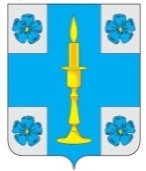 АДМИНИСТРАЦИЯ МУНИЦИПАЛЬНОГО ОБРАЗОВАНИЯСЕЛЬСКОЕ ПОСЕЛЕНИЕ «ИТОМЛЯ»РЖЕВСКОГО РАЙОНА ТВЕРСКОЙ ОБЛАСТИПОСТАНОВЛЕНИЕ29 июня 2021 года                                                                                                               № 31О внесении изменений в  Порядок предоставлениямуниципальными служащими, лицами, замещающимимуниципальные должности муниципальногообразования сельского поселения «Итомля»Ржевского района Тверской области, сведенийо расходах, а также о расходах своих супруги(супруга) и несовершеннолетних детейутвержденный постановлением администрацииот 29.11.2013 № 48В соответствии с Федеральным законом от 03.12.2012 № 230-ФЗ «О контроля за соответствием расходов лиц, замещающих государственные должности, и иных лиц их доходам»,  руководствуясь  Уставом сельского поселения «Итомля», в целях приведения нормативного правового акта в соответствие с действующим законодательством, Администрация сельского поселения «ИтомляПОСТАНОВЛЯЕТ:1. Внести в Порядок предоставления муниципальными служащими, лицами, замещающими муниципальные должности муниципального образования сельского поселения «Итомля» Ржевского района Тверской области, сведений о расходах, а также о расходах своих супруги (супруга) и несовершеннолетних детей, утвержденный постановлением администрации от 29.11.2013 № 48 следующие изменения:1)  «пункт 1» после слов «акций (долей участия, паев в уставных (складочных) капиталах организаций)» дополнить словами «,цифровых финансовых активов, цифровой валюты»;2) «пункт 6» после слов «акций (долей участия, паев в уставных (складочных) капиталах организаций)» дополнить словами «,цифровых финансовых активов, цифровой валюты»;3) «пункт 10» после слов «акций (долей участия, паев в уставных (складочных) капиталах организаций)» дополнить словами «,цифровых финансовых активов, цифровой валюты»;2. Настоящее постановление вступает в силу с момента подписания, подлежит обнародованию в установленном порядке и размещению на официальном сайте администрации сельского поселения «Итомля» в информационно-телекоммуникационной сети Интернет.            3. Контроль за исполнением настоящего постановления возложить на заместителя Главы администрации сельского поселения «Итомля».Глава  сельского поселения «Итомля»				              С.А. Орлов